飯島町観光協会推奨品ブランディング事業申請に係る誓約書飯島町観光協会推奨品ブランディング事業を受けるにあたり飯島町観光協会推奨品事業要領を遵守するとともに、次の事項について誓約いたします。１　推奨品の生産、製造又は販売を通じて、積極的に情報発信を行い飯島町のイメージ向上につなげるよう努めます。２　推奨品の計画的な生産、製造及び適正な保管。流通体制の整備に努めます。３　推奨品の品質、流通、販売等において事故・苦情等の問題が生じたときは、当方がその責任をおいます。令和　　年　　月　　日飯島町観光協会長　　宛て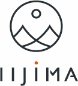 申請者住所地（申請者の主たる事業所）氏名又は名称代表者